    							        " استمارة رقم 2 تعيينات" 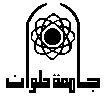 							           عدد المرفقات :       كلية الحاسبات والمعلوماتمذكرة بشأن تعيين مدرس بقسم نظم المعلومات بالكليةمن بين المدرسين المساعدينطبقاً للمواد 67، 68 من القانون رقم 49 لسنة 1972* اسم المرشح ثلاثياً : * تاريخ  ومحل الميلاد :   قسم :		  محافظة: * عنوان الإقامة : * الدرجات العلمية الحاصل عليها 		       تاريخ الحصول عليها      الجامعة أو الدولة المانحة -  بكالوريوس :		           شعبة :-  ماجستير :	          		    موضوع الرسالة : - دكتوراه :    التخصص الدقيق :  -	* تاريخ تعيين المرشح في الوظائف السابقة: معيد // مدرس مساعد  // * تاريخ تقديم طلب التعيين مع التأكد من وجوده داخل جمهورية مصر العربية :  * رأى اللجنة الثلاثية : * رأى مجلس القسم : * رأى مجلس الكلية :	  					   عميد الكليةللعرض على السيد الأستاذ الدكتور / رئيس الجامعة 	برجاء التفضل بالموافقة على عرض موضوع تعيين السيد الدكتور / فى وظيفة  بكلية الحاسبات والمعلومات على مجلس الجامعة   أوافق 								أمين عام الجامعة مجلس الجامعة         	 					       رئيس الجامعة 